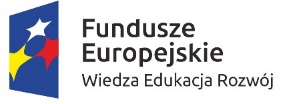 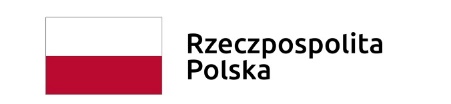 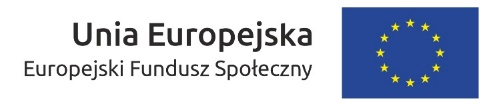 * 'Opis przedsięwzięcia' oznacza streszczenie opisu, o którym mowa w art. 37 ust. 3 ustawy o obszarach morskich RP i administracji morskiej
** Rozporządzenie Rady Ministrów z dnia 9 listopada 2010 r. w sprawie przedsięwzięć mogących znacząco oddziaływać na środowisko (Dz.U. 2010 nr 213 poz. 1397)Minister Kultury i Dziedzictwa NarodowegoData i sygnatura pisma:      19-02-2020, DOZ-OAiK.070.10.2020.AR.02.05ul. Krakowskie Przedmieście 15/17, 00-071 WarszawaData i sygnatura wpływu:  19-02-2020, INZ1.1.8100.5.6.1.2020Lp.Oznaczenie obszaruStreszczenie treściOpis przedsięwzięcia*Sposób uwzględnienia wnioskuUwagi wykonawcy planu1.1Obszar objęty planemMKiDN podtrzymuje wnioski zgłoszone w piśmie z dnia 7.11.2016 r. i nie zgłasza nowych wniosków. - wniosek o utworzenie akwenów chronionych ustaleniami planu (w przypadku wraków granice akwenów wyznaczać powinna linia ciągła w promieniu 25 m od zewnętrznego obrysu wraku) wokół znajdujących się w granicach obszaru objętego planem wraków stanowiących zabytki archeologiczne oraz wraków wymagających rozpoznania.Nie wymagany.Wniosek o charakterze informacyjnym. Na obszarze objętym planem WLA nie występują wraki ani zabytki archeologiczne.Minister InfrastrukturyData i sygnatura pisma:      05-03-2020, DP-3.0221.50.2020ul. Chałubińskiego 4/6, 00-928 WarszawaData i sygnatura wpływu:  05-03-2020, INZ1.1.8100.5.6.2.2020Lp.Oznaczenie obszaruStreszczenie treściOpis przedsięwzięcia*Sposób uwzględnienia wnioskuUwagi wykonawcy planu2.1Wniosek dotyczy części lądowej portu we WładysławowiePrzy sporządzaniu miejscowego planu zagospodarowania przestrzennego terenów portu morskiego we Władysławowie należy uwzględnić informacje o planowanym projekcie pn. "Poprawa przepustowości na linii kolejowej nr 213 Reda - Hel", oraz wymagania wynikające z przepisów prawnych, które pozwolą unikać sytuacji problemowych na etapie projektowania, budowy i użytkowania budynków oraz obiektów budowlanych na działkach przyległych do terenów kolejowych.Nie wymagany.Wniosek o charakterze informacyjnym. W części uwarunkowań dotyczącej powiązań komunikacyjnych i obsługi komunikacyjnej portu od strony lądu zawarto wskazane informacje.Minister Obrony NarodowejData i sygnatura pisma:      10-03-2020, MON.DI-WZN.270.2.2020Al. Niepodległości 218, 00-911 WarszawaData i sygnatura wpływu:  19-03-2020, INZ1.1.8100.5.6.3.2020Lp.Oznaczenie obszaruStreszczenie treściOpis przedsięwzięcia*Sposób uwzględnienia wnioskuUwagi wykonawcy planu3.1Dotyczy części akwatorium portu we WładysławowieMON wnioskuje, aby następujące obszary ujęto w planie WLA jako Podakweny z funkcją bezpieczeństwo i obronność (B): - Poligon i tor wodny MW - Projekt planu WLA obejmuje część poligonu morskiego P-15 oraz tor wodny podejściowy 0021 Marynarki Wojennej.  - Strefy ochronne terenów zamkniętych resortu obrony narodowej.Nie wymagany.Uwzględniono. W planie WLA uwzględniono: - nadrzędną rolę wymogów bezpieczeństwa i obronności państwa; - warunki korzystania z akwenów wynikające z przebiegu toru  0021 przez akweny WLA.02.Ip, WLA.05.T, WLA.06.T; - warunki korzystania z akwenów WLA.05.T i WLA.06.T wynikające z usytuowania poligonu P-15, - ograniczenia wynikające z istniejącej strefy ochronnej terenów zamkniętych obejmującej części akwenów: WLA.01.Ip, WLA.02.Ip, WLA.04.C i cały akwen, WLA.03.Ps.Urząd Morski w GdyniData i sygnatura pisma:      27-03-2020, INZ1.1.8100.5.7.2020.ACul. Chrzanowskiego 10, 81-338 GdyniaData i sygnatura wpływu:  27-03-2020, INZ1.1.8100.5.6.4.2020Lp.Oznaczenie obszaruStreszczenie treściOpis przedsięwzięcia*Sposób uwzględnienia wnioskuUwagi wykonawcy planu4.1Dotyczy całego obszaru objętego planem oraz obszaru objętego charakterystyką uwarunkowańPlan zagospodarowania akwenów portu Władysławowo winien obejmować przyległe do linii brzegowej i aktualnego układu infrastruktury zapewniającej dostęp do portu, planowane akweny rozwojowe i lokalizowane na wodach morskich obszary zalądowania.Nie wymagany.Uwzględniono. Na potrzeby rozwoju portu morskiego we Władysławowie w projekcie planu v1 został wyznaczony akwen WLA.02.Ip o funkcji podstawowej: funkcjonowanie portu4.2Dotyczy całego obszaru objętego planem oraz obszaru objętego charakterystyką uwarunkowańUstalenia planu dla obszarów rozwojowych nie mogą być sprzeczne z ustaleniami  dla akwenów, ujętymi w opracowanym planie zagospodarowania obszarów morskich w skali 1:200 000.Nie wymagany.Uwzględniono. Projekt planu WLA obejmuje akwen POM.64.Ip, dla którego określono w POM funkcje podstawową Ip- funkcjonowanie portu lub przystani.4.3Dotyczy całego obszaru objętego planem oraz obszaru objętego charakterystyką uwarunkowańUstalenia planu winny uwzględniać możliwość (ewentualne propozycje) obsługi lokalizowanych na wodzie obszarów i ich funkcji użytkowych przez infrastrukturę zapewniająca dostęp do portu od strony lądu (ciągi komunikacyjne).Nie wymagany.Uwzględniono. W analizie uwarunkowań uwzględniono plany rozwoju infrastruktury drogowej i kolejowej, zapewniającej dostęp do portu od strony lądowej, w szczególności do wschodniej części portu, w sąsiedztwie wyznaczonego akwenu WLA.02.Ip.4.4Dotyczy całego obszaru objętego planem oraz obszaru objętego charakterystyką uwarunkowańLokalizacja obszaru portu na wodzie (wzdłuż istniejącej linii brzegowej) możliwa jest wyłącznie w kierunku wschodnim od istniejącego falochronu wschodniego portu.Nie wymagany.Uwzględniono. Projekt planu przewiduje rozwój portu od wschodniej strony, przede wszystkim w obrębie wyznaczonego akwenu WLA.02.Ip4.5Dotyczy całego obszaru objętego planem oraz obszaru objętego charakterystyką uwarunkowańKoncepcje rozwoju tego obszaru jako obszar portowy ograniczone są od strony wschodniej ustaleniami planistycznymi obejmującymi mierzeję helską od końca jej nasady, oraz ustalonymi formami ochrony przyrody.Nie wymagany.Uwzględniono. W granicach obszaru objętego planem WLA nie występują obszary objęte formami ochrony przyrody.4.6Dotyczy całego obszaru objętego planem oraz obszaru objętego charakterystyką uwarunkowańPropozycje ustaleń planistycznych infrastruktury lokalizowanej na wodzie, zakładające wysunięcie tej infrastruktury na wodę dalej niż linia wysunięcia istniejącej infrastruktury (falochron północno-zachodni), wymagają bezwzględnych zapisów określających wymóg oceny wpływu takiej lokalizacji na linię brzegową mierzei helskiej.Nie wymagany.Uwzględniono. W rozstrzygnięciach szczegółowych dla akwenów WLA.02.Ip, WLA.04.C, w planie wskazuje się na konieczność uwzględnienia odpowiednich rozwiązań minimalizujących wpływ na linie brzegową Półwyspu Helskiego.4.7Obszar objęty planemWarunki lokalizacji obszaru portu na wodzie określone w punktach 4,5,6 wymagają ponadto ustaleń (propozycji) zapewnienia możliwości stałego przesyłu urobku pogłębiarskiego poza wschodnią granicę obszaru portu.Nie wymagany.Uwzględniono. W rozstrzygnięciach szczegółowych dla akwenów WLA.02.Ip, WLA.04.C wskazuje się na konieczność uwzględnienia odpowiednich rozwiązań zapewniających możliwość stałego przesyłu urobku pogłębiarskiego w kierunku Półwyspu Helskiego.4.8Obszar objęty planemIstotnym ustaleniem w zakresie sposobu i rozwiązań przestrzennych zagospodarowania obszaru morskiego jest przyjęcie (określenie) maksymalnych parametrów charakterystycznych statków morskich przewidzianych do obsługi przez infrastrukturę portową.Nie wymagany.Uwzględniono. W rozstrzygnięciach szczegółowych dla akwenu WLA.02.Ip w odniesieniu do inwestycji celu publicznego wskazuje się charakterystyczne maksymalne parametry statków morskich, które winien uwzględniać zakres rozbudowy portu - długość L=120 m, - szerokość B=20 m, - zanurzenie T1= 6,0 m,4.9Obszar objęty planemW przypadku realizacji koncepcji rozwoju portu, planowanej przez Gminę Władysławowo i „Szkuner” niezbędne będzie poszerzenie kotwicowiska do granic portu, zakreślając łuk koła od głowicy falochronu o promieniu 1,5Mm.Nie wymagany.Uwzględniono. Wyznaczony w planie akwen WLA.06.T przewidziany jest na powiększenie kotwicowiska.Państwowy Instytut Geologiczny - PIB Oddział Geologii Morza w Gdańsku-OliwieData i sygnatura pisma:      25-03-2020, OB/PSG/66/03/20ul. Kościerska 5, 80-328 GdańskData i sygnatura wpływu:  27-03-2020, INZ1.1.8100.5.6.5.2020Lp.Oznaczenie obszaruStreszczenie treściOpis przedsięwzięcia*Sposób uwzględnienia wnioskuUwagi wykonawcy planu5.1Obszar planuWnioskuje o uwzględnienie planowanych badań geologicznych i geofizycznych związanych z realizacją wieloetapowego programu badań pn. „Kartografia 4D w strefie brzegowej południowego Bałtyku” prowadzonego przez PIG- PIB.Nie wymagany.Uwzględniono. W § 6 projektu planu v.1 ustalono warunki prowadzenia badań naukowych, które odnoszą się również do badań geologicznych i geofizycznych5.2Obszar planuWnioskuje o uwzględnienie badań geologicznych i geofizycznych związanych z planowaną realizacja Mapy Geologicznej Polskich Obszarów Morskich przez PIG- PIB.Nie wymagany.Uwzględniono. W § 6 projektu planu v.1 ustalono warunki prowadzenia badań naukowych, które odnoszą się również do badań geologicznych i geofizycznychSzkuner Sp.z o.o.Data i sygnatura pisma:      26-03-2020, EAP/2/2020ul. Portowa 22, 84-120 WładysławowoData i sygnatura wpływu:  27-03-2020, INZ1.1.8100.5.6.6.2020Lp.Oznaczenie obszaruStreszczenie treściOpis przedsięwzięcia*Sposób uwzględnienia wnioskuUwagi wykonawcy planu6.1obszar na wschód od Falochronu WschodniegoWnioskujemy o uwzględnienie w projekcie koncepcji rozbudowy Portu Władysławowo.Nie dołączono do wniosku.Uwzględniono. Projekt planu przewiduje rozwój portu od wschodniej strony, przede wszystkim w obrębie wyznaczonego akwenu WLA.02.Ip6.2część basenu portowego wewnętrznegoWnioskujemy o uwzględnienie w projekcie rozbudowy Mariny wewnątrz portu Władysławowo.Nie wymagany (przedsięwzięcie posiada aktualne pozwolenie).Uwzględniono. W rozstrzygnięciach dla akwenu WLA.01.Ip: - ustala się funkcję dopuszczoną Sm – marina, - określa się planowaną marinę, jako inwestycję celu publicznego.6.3Poza obszarem objętym planemWnioskuje o wyznaczenie klapowiska na wysokości Rozewia - 3 Mm od brzegu lub na wschód od portu na drodze wodnej do Chałup - wg wskazanego miejsca przez Urząd Morski w Gdyni.Nie wymagany.Odrzucono - poza obszarem planu.6.4akwen redy portu we WładysławowieWnioskujemy o uwzględnienie w projekcie nowego kotwicowiska oraz toru podejściowego dla portu Władysławowo.Nie wymagany.Uwzględniono. W rozstrzygnięciach projektu planu przyjęto: - powiększenie kotwicowiska przewiduje się w obrębie akwenu WLA.06.T; - istniejący tor podejściowy znajduje się w obrębie akwenu WLA.02.Ip, gdzie przewiduje się rozbudowę portu w kierunku wschodnim. Zgodnie z ustaleniami planu do czasu rozbudowy portu obowiązuje utrzymanie odpowiednich parametrów infrastruktury zapewniającej dostęp do portu.Burmistrz Miasta WładysławowoData i sygnatura pisma:      19-03-2020, RGNiGP.6722.1.2020ul. Gen. J. Hallera 19, 84-120 WładysławowoData i sygnatura wpływu:  27-03-2020, INZ1.1.8100.5.6.7.2020Lp.Oznaczenie obszaruStreszczenie treściOpis przedsięwzięcia*Sposób uwzględnienia wnioskuUwagi wykonawcy planu7.1dotyczy obszaru na wschód od Falochronu WschodniegoUwzględnienie koncepcji budowy Portu Zewnętrznego we Władysławowie według założeń projektowych do koncepcji wykonanej przez firmę WUPROHYD Sp. z o.o.Nie dołączono do wniosku.Uwzględniono. W rozstrzygnięciach szczegółowych dla akwenu WLA.02.Ip przyjęto parametry wskazane w koncepcji przez firmę WUPROHYD Sp. z o.o.7.2Część basenu portowego wewnętrznegoUwzględnienie w ramach istniejącego basenu portowego wraz z otoczeniem docelowych funkcji związanych z obsługą ruchu turystycznego tj. przystań jachtowa.Nie wymagany (przedsięwzięcie posiada aktualne pozwolenie).Uwzględniono. W rozstrzygnięciach dla akwenu WLA.01.Ip ustala się funkcję dopuszczoną Sm – marina.7.3Obszar lądu objęty charakterystyką uwarunkowańUwzględnienie kierunków zagospodarowania przestrzennego gminy dla terenów okołoportowych we Władysławowie (na podstawie projektu studium uikzp Gminy Władysławowo).Nie wymagany.Uwzględniono. Zagadnienie ujęto w części uwarunkowań dotyczącej analizy projektu Studium uwarunkowań i kierunków zagospodarowania przestrzennego Gminy Władysławowo.7.4Obszar lądu objęty charakterystyką uwarunkowańUwzględnienie nowych dróg dojazdowych do portu.Nie wymagany.Uwzględniono. Zagadnienie ujęto w części uwarunkowań dotyczącej powiązań komunikacyjnych i obsługi komunikacyjnej portu od strony lądu.7.5Teren Falochronu PółnocnegoDopuszczenie wykorzystania falochronu północnego jako przedłużenia przyszłego ciągu spacerowego planowanego przez Gminę w obszarze wydmy przedniej na odcinku od wejścia nr 9 w kierunku portu.Nie wymagany.Uwzględniono. Zagadnienie ujęto w części uwarunkowań dotyczącej analizy projektu Studium uwarunkowań i kierunków zagospodarowania przestrzennego Gminy Władysławowo.Baltic Gas Sp. z o.o. i Wspólnicy Spółka KomandytowaData i sygnatura pisma:      27-03-2020, brakul. Stary Dwór 9, 80-758 GdańskData i sygnatura wpływu:  27-03-2020, INZ1.1.8100.5.6.8.2020Lp.Oznaczenie obszaruStreszczenie treściOpis przedsięwzięcia*Sposób uwzględnienia wnioskuUwagi wykonawcy planu8.1wschodnia części redy portu we WładysławowieWniosek o uwzględnienie projektowanego gazociągu wysokiego ciśnienia o średnicy DN 250, realizowanego w ramach projektu firmy Baltic Gas.Dołączony do wniosku.Uwzględniono. W akwenie WLA.02.Ip  dopuszcza się sytuowanie infrastruktury technicznej  - obiektów i urządzeń infrastruktury przesyłu węglowodorów (w tym biometanu), wodoru i innych gazów przemysłowychInstytut Meteorologii i Gospodarki Wodnej - PIB Oddział Morski w GdyniData i sygnatura pisma:      31-03-2020, CS-S-G-510-7/2019/87/20ul. Waszyngtona 42, 81-342 GdyniaData i sygnatura wpływu:  31-03-2020, INZ1.1.8100.5.6.9.2020Lp.Oznaczenie obszaruStreszczenie treściOpis przedsięwzięcia*Sposób uwzględnienia wnioskuUwagi wykonawcy planu9.1Molo Duńskie, Nabrzeże RoboczeInstytut Meteorologii i Gospodarki Wodnej – Państwowy Instytut Badawczy wnioskuje o określenie stacji pomiarowo obserwacyjnej IMGW-PIB jako podstawowego elementu infrastruktury odpowiedzialnej w zakresie osłony hydrologicznej i meteorologicznej portu morskiego we Władysławowie oraz regionu.Nie wymagany.Wniosek o charakterze informacyjnym. Wniosek uwzględniony w charakterystyce uwarunkowań – Rozdział omawiający badania naukowe i monitoring środowiska.Marszałek Województwa PomorskiegoData i sygnatura pisma:      26-03-2020, DRRP-G.7634.141.2020ul. Okopowa 21/27, 80-810 GdańskData i sygnatura wpływu:  06-04-2020, INZ1.1.8100.5.6.10.2020Lp.Oznaczenie obszaruStreszczenie treściOpis przedsięwzięcia*Sposób uwzględnienia wnioskuUwagi wykonawcy planu10.1Akwatorium portu – część redy po wschodniej stronie Falochronu WschodniegoRozbudowa portu Władysławowo w zakresie wydłużenia Falochronu Północnego, rozbudowa portu w kierunku wschodnim wzdłuż siedziby firmy "Energobaltic". A także budowa kolejnego, osłonowego Falochronu Nowego Wschodniego, z uwzględnieniem miejsca pod wyznaczenie nowej mariny.Nie wymagany.Uwzględniono. - projekt planu przewiduje rozwój portu od wschodniej strony, przede wszystkim w obrębie wyznaczonego akwenu WLA.02.Ip; - w rozstrzygnięciach dla akwenu WLA.01.Ip ustala się funkcję dopuszczoną Sm – marina, określa się planowaną marinę jako inwestycję celu publicznego10.2Obszar portu Władysławowo w sąsiedztwie Nabrzeża JachtowegoRozbudowa mariny wewnątrz portu Władysławowo w zakresie dostosowania standardu wyposażenia mariny do wymogów europejskich.Nie wymagany.Uwzględniono. W rozstrzygnięciach dla akwenu WLA.01.Ip: - ustala się funkcję dopuszczoną Sm – marina, - określa się planowaną marinę, jako inwestycję celu publicznego10.3Obszar planuW opracowywanym dokumencie sugeruje się uwzględnić uwarunkowania przestrzenne związane z wykorzystaniem energii wodorowej na obszarze Zatoki Gdańskiej, zarówno pod kątem transportu kolejowego jak i wodnego.Nie wymagany.Uwzględniono. W akwenie WLA.02.Ip  dopuszcza się sytuowanie infrastruktury technicznej  - obiektów i urządzeń infrastruktury przesyłu węglowodorów (w tym biometanu), wodoru i innych gazów przemysłowych.10.4Nabrzeża w porcie – poza obszarem objętym planemOpracowywany projekt planu powinien uwzględniać postulat dotyczący zwiększania generacji energii elektrycznej. Postulat ten należy poddać rozpatrzeniu, aby wzorem innych krajów na nabrzeżach portów iw rejonie Zatoki Gdańskiej możliwa była lokalizacja pojedynczych elektrowni o mocy rzędu 3,5 - 5MW.Nie wymagany.Wniosek o charakterze informacyjnym. Nabrzeża portu morskiego we Władysławowie znajdują się poza granicami obszaru objętego planem WLA. Wielkość i funkcja nabrzeży ogranicza możliwość sytuowania tam elektrowni. Dokumenty planistyczne w Gminie Władysławowo sporządzone na podstawie ustawy z dnia 27 marca 2003 r. o planowaniu i zagospodarowaniu przestrzennym nie przewidują lokalizacji elektrowni na nabrzeżach portu.Ministerstwo Obrony Narodowej Departament InfrastrukturyData i sygnatura pisma:      10-11-2020, 4977/DIal. Niepodległości 218, 00-911 WarszawaData i sygnatura wpływu:  12-11-2020, INZ1.1.8100.5.14.1.2020Lp.Oznaczenie obszaruStreszczenie treściOpis przedsięwzięcia*Sposób uwzględnienia wnioskuUwagi wykonawcy planu11.1Obszar objęty planem WLAMON stwierdza, że zgłoszone wnioski zostały uwzględnioneWniosek o charakterze informacyjnym.Burmistrz Miasta WładysławowoData i sygnatura pisma:      12-11-2020, brakul. Gen. J. Hallera 19, 84-120 WładysławowoData i sygnatura wpływu:  13-11-2020, INZ1.1.8100.5.14.2.2020Lp.Oznaczenie obszaruStreszczenie treściOpis przedsięwzięcia*Sposób uwzględnienia wnioskuUwagi wykonawcy planu12.1Obszar objęty planem WLAUwaga wnosząca o doprecyzowanie w zapisach uzasadnienia do wstępnego projektu planu zagospodarowania przestrzennego akwenów portu morskiego we Władysławowie jasnego i jednoznacznego określenia jako strefy ochronne od terenów zamkniętych w kompleksach wojskowych nie zaś jako projektowane strefy ochronne.Uwzględniono. W rozstrzygnięciach szczegółowych dla akwenów WLA.01.Ip, WLA.02.Ip, WLA.03.Ps, WLA.04.C w ust. 9 zawarto warunki korzystania z akwenu w związku z przebiegiem granicy strefy ochronnej terenu zamkniętego. Stosowną informację zamieszczono również w ust. 13 karty akwenu.12.2Obszar objęty planem WLAUwaga wnosząca o wykreślenie z zapisów części opisowej uzasadnienia do wstępnego projektu planu (bądź w przypadku stwierdzenia istnienia takiej strefy naniesienia jej zasięgu na rysunku projektu planu) informacji o projektowanej strefie ochronnej od kompleksu wojskowego nr 7311 Chłapowo.Uwzględniono. Od kompleksu wojskowego w Chłapowie nie została ustalona strefa ochronna terenu zamkniętego.12.3Nie dotyczy obszaru planu WLAUwaga wnosząca o: a) zmianę przypisanej kolorystyki obszarów zakreślonych na mapie charakterystyki uwarunkowań zlokalizowanych w obszarze lądowym portu we Władysławowie;Odrzucono - poza obszarem planu.12.4Nie dotyczy obszaru planu WLAUwaga wnosząca o: b) właściwe zaznaczenie na mapie dotyczącej charakterystyki uwarunkowań lokalizacji obiektu, w którym zlokalizowany jest Bosmanat Portu Morskiego we Władysławowie.Uwzględniono. Symbol oznaczający bosmanat został umieszczony pod adresem: ul. Hryniewieckiego, działka nr 330/17, 330/51 obr. 03 Władysławowo.Szkuner Sp.z o.o.Data i sygnatura pisma:      13-11-2020, brakul. Portowa 22, 84-120 WładysławowoData i sygnatura wpływu:  13-11-2020, INZ1.1.8100.5.14.3.2020Lp.Oznaczenie obszaruStreszczenie treściOpis przedsięwzięcia*Sposób uwzględnienia wnioskuUwagi wykonawcy planu13.1Nie dotyczy obszaru planu WLAWniosek dotyczy naniesienia drogi technicznej prowadzącej do portu przez wejście nr 1 na plażę, stanowiącej kluczowy aspekt dla sprawnego funkcjonowania części północnej portu, tj do Nabrzeży Roboczego i Postojowego oraz Falochronu Północnego.Odrzucono - poza obszarem planu. Uwaga nie dotyczy zakresu rozstrzygnięć planu WLA. Uwagę należy traktować jako wniosek do Burmistrza Władysławowa w celu uwzględnienia niezbędnej w porcie drogi technicznej w odpowiednich gminnych dokumentach planistycznych (miejscowy plan zagospodarowania przestrzennego, studium uwarunkowań i kierunków zagospodarowania przestrzennego Władysławowa).13.2Nie dotyczy obszaru planu WLAPrzy rozbudowie Mariny dla 55 stanowisk na jachty, uzasadnione jest przygotowanie zaplecza techniczno-socjalnego z infrastrukturą na zimowanie jachtów.Odrzucono - poza obszarem planu. Uwaga nie dotyczy zakresu rozstrzygnięć planu WLA. Uwagę należy traktować jako wniosek do Burmistrza Władysławowa w celu uwzględnienia niezbędnej w porcie drogi technicznej w odpowiednich gminnych dokumentach planistycznych (miejscowy plan zagospodarowania przestrzennego, studium uwarunkowań i kierunków zagospodarowania przestrzennego Władysławowa).13.3Nie dotyczy obszaru planu WLAWnioski merytoryczne do opisu portu we Władysławowie  a) opis stoczni w zakresie dotyczącym dźwigów, (stocznia posiada dwa dźwigi 18 t. i 25 t., dźwig samojezdny został ze złomowany, b) Nb. Paliwowe, przy którym stał CPN został wyłączony z eksploatacji. Obecnie Barka „Beata” zaopatruje w paliwo statki oraz odbiera wody zaolejone. Bunkierka stacjonuje przy Nabrzeżu Roboczym lub przy nabrzeżu Wschodnim z uwagi na bezpieczny postój ochronę przed północnymi sztormami.Uwzględniono. Uwaga została uwzględniona w opisie stoczni, zawartym w uzasadnieniu do planu WLA oraz w analizie uwarunkowań.Ministerstwo Aktywów PaństwowychData i sygnatura pisma:      13-11-2020, DN II.VII.532.30.2020Krucza 36 / Wspólna 6, 00-522 WarszawaData i sygnatura wpływu:  13-11-2020, INZ1.1.8100.5.14.4.2020Lp.Oznaczenie obszaruStreszczenie treściOpis przedsięwzięcia*Sposób uwzględnienia wnioskuUwagi wykonawcy planu14.1Obszar objęty planem WLAMAP nie zgłasza uwag. Kierunek zapisów projektu uwzględnia rozbudowę portu wraz z obsługą jednostek typu offshoreWniosek o charakterze informacyjnym.Marszałek Województwa PomorskiegoData i sygnatura pisma:      13-11-2020, brakul. Okopowa 21/27, 80-810 GdańskData i sygnatura wpływu:  18-11-2020, INZ1.1.8100.5.14.5.2020Lp.Oznaczenie obszaruStreszczenie treściOpis przedsięwzięcia*Sposób uwzględnienia wnioskuUwagi wykonawcy planu15.1Akwen oznaczony w projekcie v.0 jako WLA.01.IpOznaczenie akwenu istniejącej i planowanej mariny symbolem Sm.Uwzględniono częściowo. Dla istniejącej i planowanej rozbudowy mariny nie oznaczono odrębnego akwenu. Funkcja Sm- marina jest funkcją dopuszczalną w całym akwenie WLA.01.Ip, obejmującym istniejące baseny portu morskiego we Władysławowie.Ministerstwo Kultury i Dziedzictwa Narodowego Departament Ochrony ZabytkówData i sygnatura pisma:      19-11-2020, DOZ-OAiK.070.48.2020.ARKsawerów 13, 02-656 WarszawaData i sygnatura wpływu:  20-11-2020, INZ1.1.8100.5.14.6.2020Lp.Oznaczenie obszaruStreszczenie treściOpis przedsięwzięcia*Sposób uwzględnienia wnioskuUwagi wykonawcy planu16.1Obszar objęty planem WLAMKiDN nie zgłasza uwagWniosek o charakterze informacyjnym.